Class Cod: CUL121 sect 10001 Intro to BakingInstructor: Chef Paz.Student Name: Laura VallejoWEEKLY REFLECTION:1. Production:Rosemary Bread Fudge BrowniesCarrot BreadBanana Bread Techniques Learnt in Class:Muffin MethodStraight DoughBar CookiesBakingRoll BreadOutcome: Cookies were crunchy, tasty and well done, focaccia was a nice product, beautiful color and texture and apple pie was well done, well baked and cooked at all. 2. WEEK #3 Rosemary Bread, Carrot and Banana bread and Fudge Brownies.Day 1: Monday 16th/2018Service Timeline:12:00: Setting station12:10: Place food and setting equipment12:15: Chef Paz explains the dynamic of the class and does Demos1:20: Start making the dough for Italian bread and let it ferment. (Key point: Add the inclusions at the end because it affects the fermentation process)2:00: Check the Italian bread, make balls and keep in the prover.2:40: Start doing the Carrot and Banana bread, and then bake them.3:00: Start Fudge Brownies.3:12: Cookies are ready3:30: Banana and Carrot Bread are ready 3:40: Brownies are ready and bake the Italian bread. 4:10:Platting4:15: Outcome and Chefs Critique.4:30: Cleaning 5:00:Finish3. Temperature Chart:Rosemary Bread: 400°F (200°C) for 12 to 15 mins, or until lightly done.Carrot and Banana Bread: 375°F (190°C), 25-30 minutesFudge Brownies: 325°F (160°C), approx. 40minutesMy production was almost perfect because the brownies were overcooked, the bread was very good a little bit over proof and the banana bread was not good mixed so it had different colors. . I think I was more organized and quickly this time to have the entire production ready.5. Chef Paz told us, we did a good job but we have to be careful with the method and baking time.6. What happen if I forgot to add the oil to the banana bread and I take it when it is in the oven and the baking time it already had is for 1 to 3 mins and I added the oil?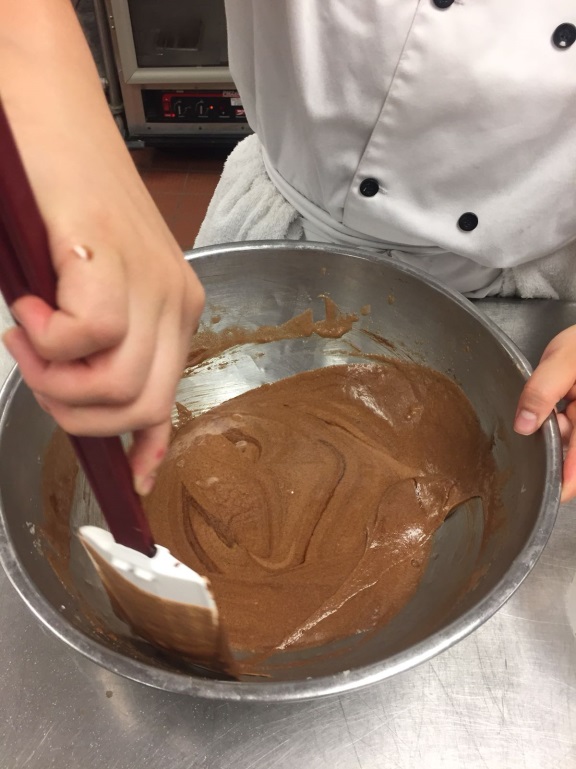 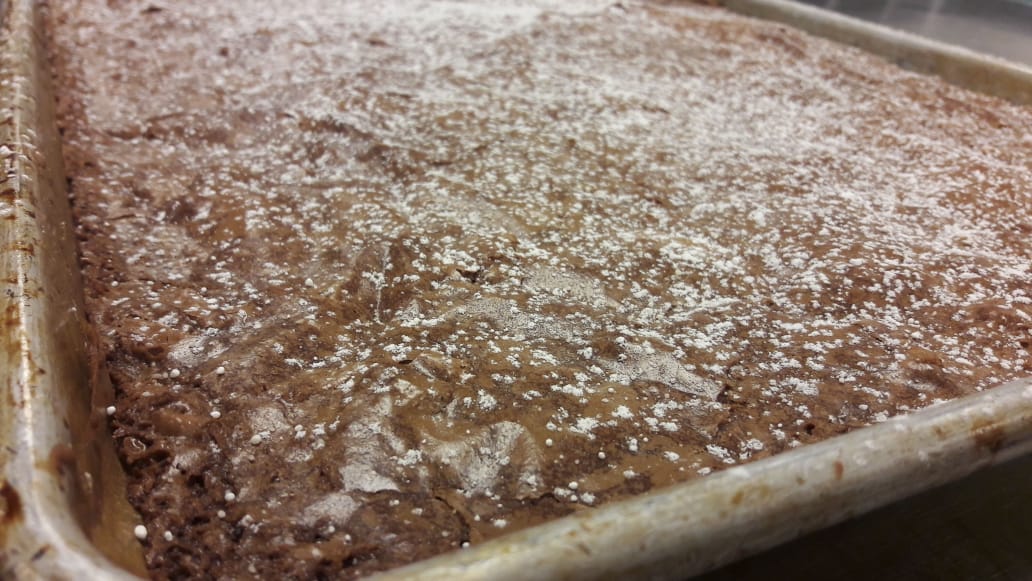 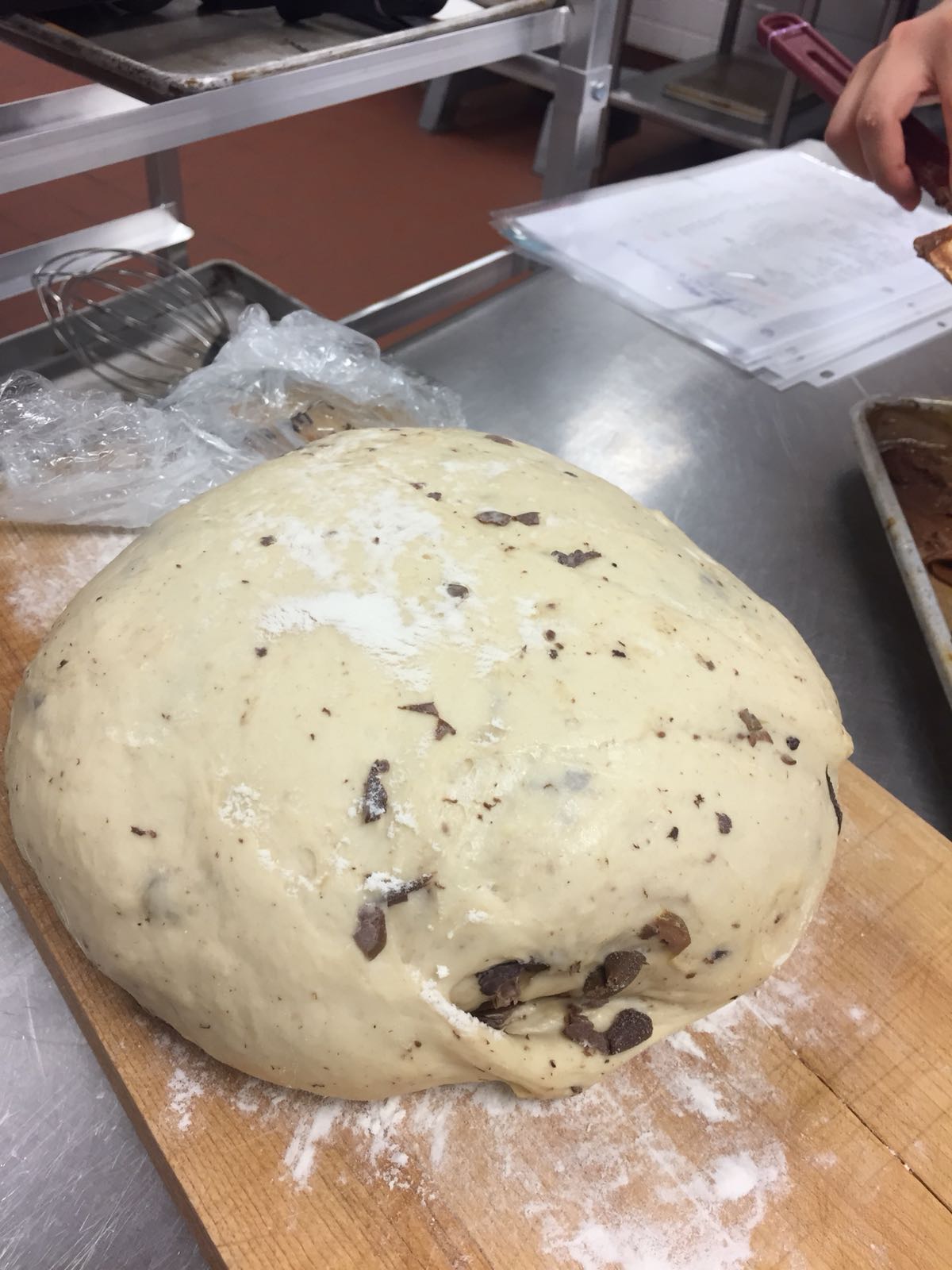 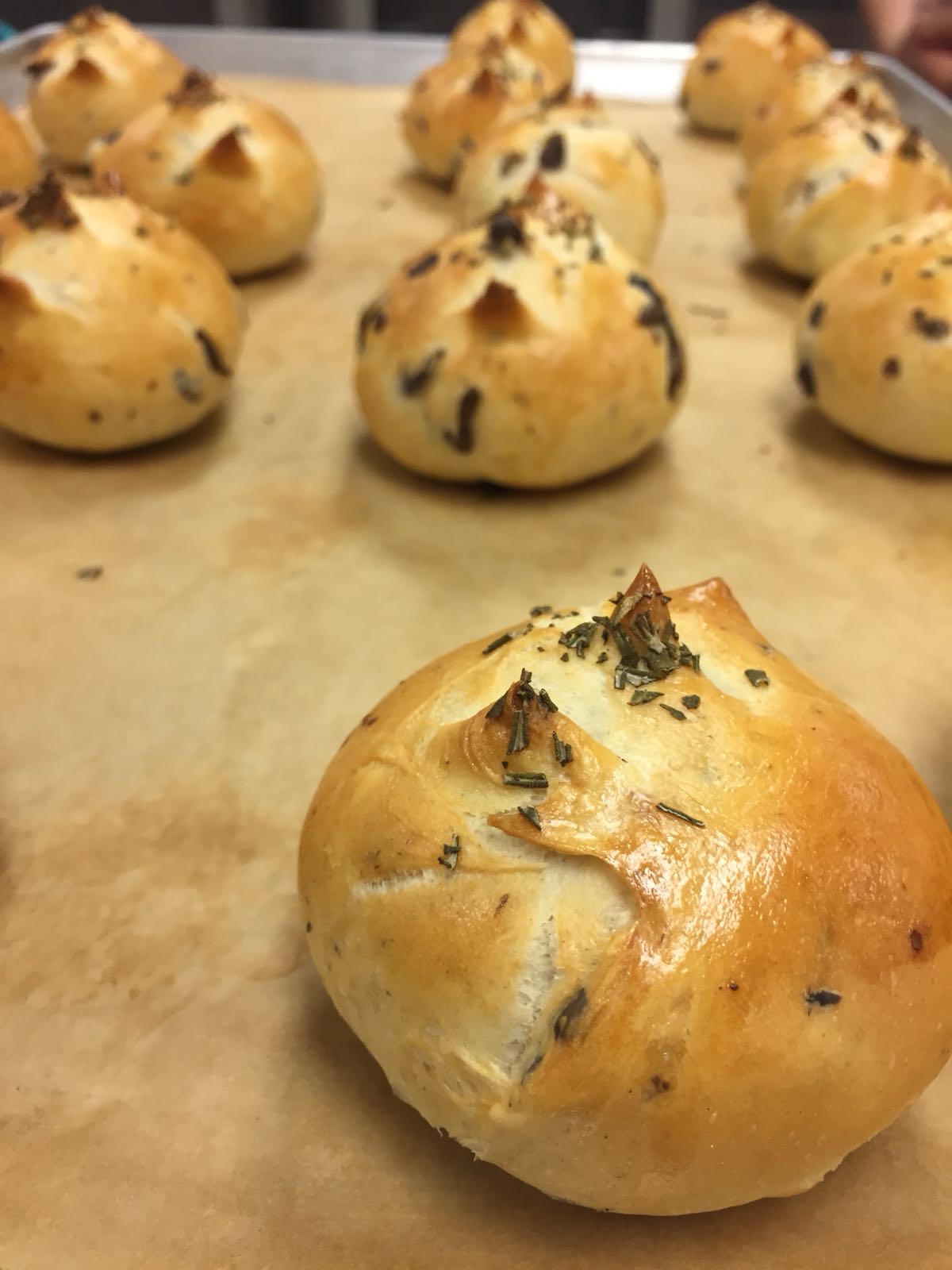 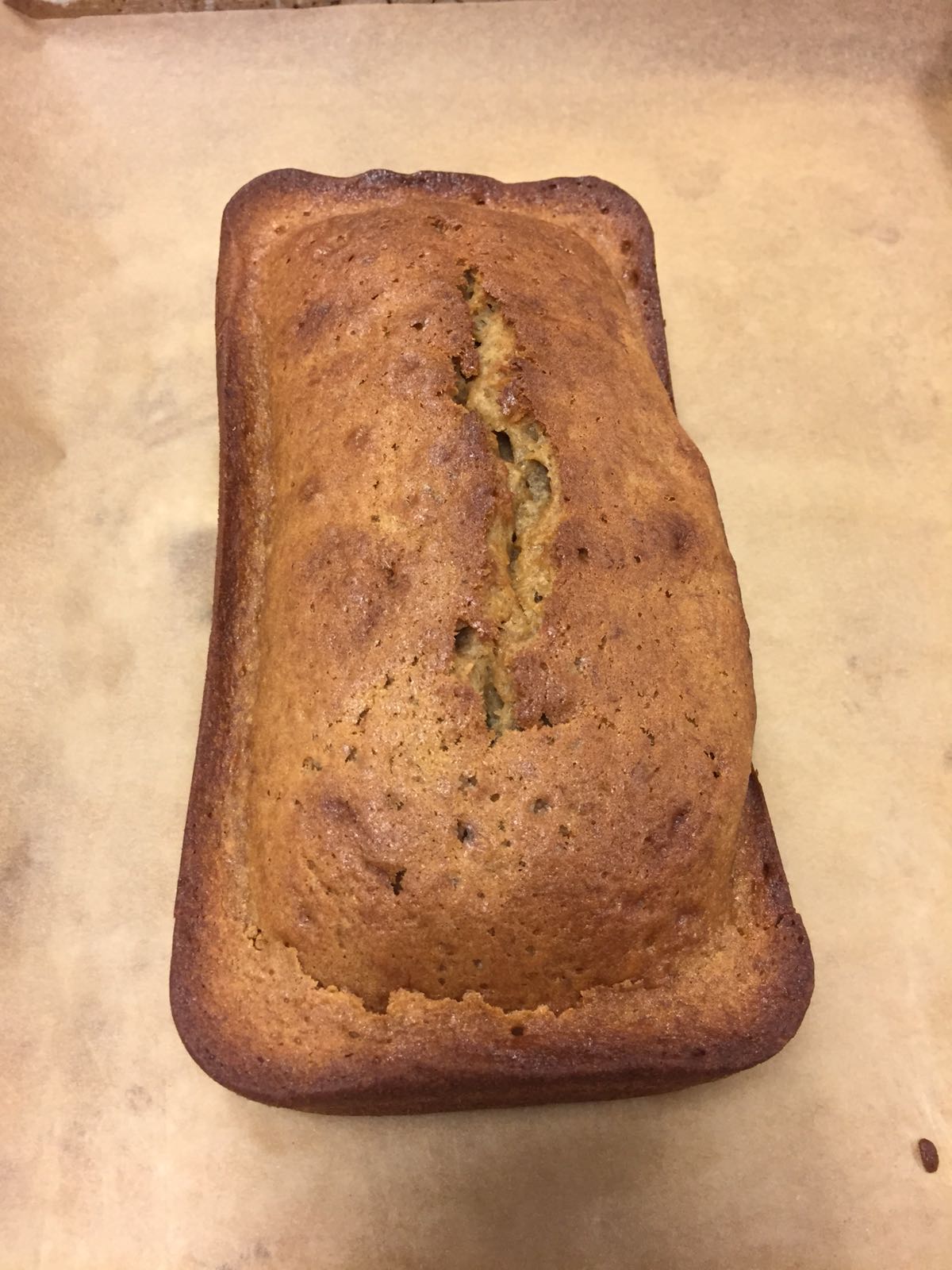 